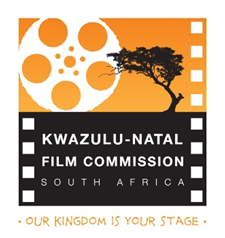 Bid Number: KZNFC- T40/ 2018/19Bid Description: SUITABLE SERVICE PROVIDERS ARE HEREBY INVITED TO BID FOR THE APPOINTMENT OF THE SERVICE PROVIDER TO RENDER SERVICES OF INCUBATION PROJECT MANAGER FOR THE INCUBATION PROGRAMME FOR THE PERIOD OF 36 MONTHS Closing Date / Time: 22 February 2019
SCM Enquiries:Contact Person: Ms. Olivia Manjate
Email: tenders@kwazulunatalfilm.co.za
Telephone number: 031 325 0200
Technical Enquiries:Contact Person: Mr. Simphiwe Ngcobo
Email: SimphiweN@kwazulunatalfilm.co.za
Telephone number: 031 325 0200Where bid documents can be obtained:
Website: www.etenders.gov.za at no cost
Bid documents are obtainable from SCM Unit, KwaZulu-Natal Film Commission, 10th Floor Musgrave Towers 115, Musgrave Road, Durban, 4001 from Tuesday, 05 February 2019 until 13th February 2019. A non-refundable deposit of R300 is payable at ABSA Bank, Account Number, 4082822638, Branch Code 632005, Reference Number: KZNFC – T40/2018/19
Where bids should be delivered:
Physical Address: 10th Floor Musgrave Towers 115, Musgrave Road, Durban, 4001sealed envelopes bearing the Bid number, must be deposited in the KwaZulu-Natal Film Commission tender box reception area in the 10th Floor, Musgrave Towers, Durban on or before 11:00 AM on the 22 February 2019Briefing Session 
A compulsory briefing session will be held on: 13th February 2019 at 11:00am (11th floor Training Room-Musgrave offices)
Special Conditions: As a pre-qualification criteria, only tenderers who have a minimum B-BBEE level status contributor of 1 to 3 will be considered in line with PPPFA Regulations